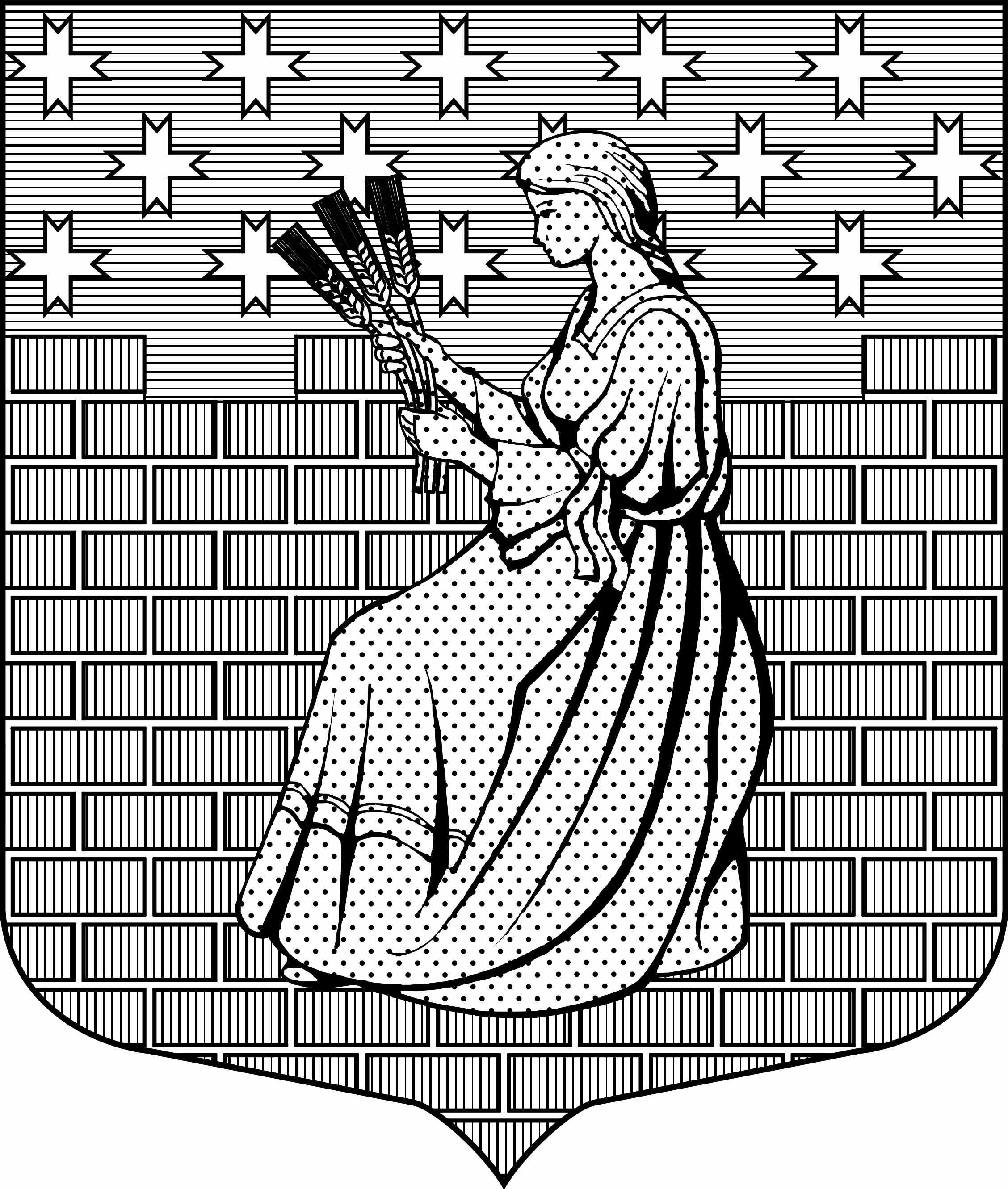 МУНИЦИПАЛЬНОЕ ОБРАЗОВАНИЕ“НОВОДЕВЯТКИНСКОЕ СЕЛЬСКОЕ ПОСЕЛЕНИЕ”ВСЕВОЛОЖСКОГО МУНИЦИПАЛЬНОГО РАЙОНАЛЕНИНГРАДСКОЙ ОБЛАСТИ_____________________________________________________________________________188661, РФ, Ленинградская обл., Всеволожский район, дер. Новое Девяткино дом 57 оф. 83  тел./факс (812) 595-74-44СОВЕТ ДЕПУТАТОВРЕШЕНИЕ«03»   апреля    2014 г.							№ 14/01-07     д. Новое ДевяткиноОб утверждении заключения о результатах публичных слушанийпо проекту решения совета депутатов«Об исполнении бюджета муниципального образования«Новодевяткинское сельское поселение» за 2013 год»В соответствии с Бюджетным кодексом РФ, Федеральным законом от 06 октября  2003 года № 131-ФЗ «Об общих принципах организации местного самоуправления в Российской Федерации», Уставом муниципального образования «Новодевяткинское сельское поселение», на основании Постановления Главы муниципального образования от  18.02.2014г.  №  02/01-13 совет депутатов принял   РЕШЕНИЕ :1. Утвердить заключение о результатах публичных слушаний «Об исполнении бюджета муниципального образования «Новодевяткинское сельское поселение» за 2013 год, состоявшихся 13.03.2014г. (приложение).2. Опубликовать настоящее решение ( без приложения)  в газете «Вести» и разместить (с приложением) на официальном сайте МО «Новодевяткинское сельское поселение» в сети Интернет.            3. Решение вступает в силу с момента его официального опубликования.            4. Контроль за исполнением настоящего решения возложить на комиссию по бюджету, налогам и сборам , экономике и тарифам.        Глава муниципального образования                                		               Д.А.МайоровПРИЛОЖЕНИЕ к решению Совета депутатов       муниципального образования «Новодевяткинское сельское поселение» от  « 03» апреля  2014г. №14/01-07Заключение о результатах публичных слушаний об отчете исполнения бюджета муниципального образования «Новодевяткинское сельское поселение» за 2014год, состоявшихся 13.03.2014г.В соответствии с Постановлением Главы муниципального образования «О назначении и проведении публичных слушаний об отчете исполнения бюджета муниципального образования «Новодевяткинское сельское поселение» за 2013 год» от 18.02.2014г. № 02/01-13 администрацией муниципального образования «Новодевяткинское сельское поселение» проведены публичные слушания по теме «Обсуждение отчета исполнения бюджета муниципального образования «Новодевяткинское сельское поселение» за 2013 год».Форма проведения публичных слушаний: массовое обсуждение населением МО «Новодевяткинское сельское поселение» отчета исполнения бюджета МО «Новодевяткинское сельское поселение» за 2013 год.В установленный период до предложений и замечаний по отчету исполнения бюджета МО «Новодевяткинское сельское поселение» за 2013 год не поступало.Соответствующий протокол публичных слушаний составлен.Публичные слушания об отчете исполнения бюджета МО «Новодевяткинское сельское поселение» за 2013 год считаются состоявшимися.Председатель комиссии									В.П.КочергинСекретарь											Г.Ш.Кузьмина